Я расскажу тебе сказку о Солнечном Луче, который однажды ослушался Солнца, осмелился спорить с Законом Природы и попал из-за этого в очень неприятную историю.Солнце, ближайшая к нам звезда, светит ярко, греет жарко и нежно. В его огненной гриве ибороде живет множество горячих, искрящихся лучей. Но в космосе тем не менее все равно очень холодно, темно, даже черно. Отчего же так?— Закон Природы,— коротко отвечало Солнце.Солнце постоянно кидало на Землю снопы, охапки, маленькие горсточки лучей: в зависимости от того, проплывала ли под ним злая Сахара, яркая Куба или мягкая Карелия. И всегда Солнце предупреждало свои лучи:— В вашем распоряжении столько-то солнечных часов. И никуда не отклоняться!— Ну почему же нельзя чуть-чуть, немножко побегать по холодному Космосу? Согреть его?— спрашивали иногда Солнечные Лучи.— Нельзя,— строго отвечало Солнце,— невозможно: Закон Природы. Солнце отправляло свои лучи не только на нашу голубую Землю, но и на красный Марс, и на зеленоватую Венеру, и даже на самую далекую нашу планету — всегда печальный Плутон. Но Солнечный Луч, о котором сказка, бывал пока только на Земле.Однажды по воле Солнца наш Солнечный Луч и целый миллион миллионов его братьев оказались в чудесном краю. Это был огромный луг, поросший высоченной зеленой-зеленой травой, а в траве — красные, синие, желтые, белые цветы. Солнечные лучи прыгали по цветам и пели на своем солнечном языке. По лугу бежала женщина в белом платье и красивой белой, с большими изогнутыми полями шляпе. За руку она держала маленькую девочку.— Смотри, смотри,— почти кричала красивая женщина, хотя девочка была рядом,— смотри же! Мир пронизан Солнцем! Мир пронизан Солнечными Лучами!И надо же было, чтоб эти слова услышал наш Луч!.. Он будто застыл, закачался на ромашке, повторяя про себя: «Мир пронизан Солнечными Лучами». И… собрав все свои силы, Луч ринулся в путь.— Несправедливо, несправедливо!— твердил он на лету.— Эта женщина в красивой шляпе думает, что весь мир пронизан нами, лучами Солнца. А там, далеко, темно и холодно. Потому что, видишь ли, ЗАКОН ПРИРОДЫ!И Солнечный Луч помчался пронизывать мир, потому что, так он считал, будет гораздо лучше.А что же Солнце? Оно не видело, куда и зачем полетел его Лучик? Да нет. Солнце, планеты, кометы и прочие космические жители и, уж конечно. сам Закон Природы своим волшебным зрением отлично видели крошечный, вернее, почти никакой по сравнению с Космосом Лучик. Почему же тогда Солнце его не остановило? Может быть, и Солнце тоже не считало Закон Природы абсолютно верным? Не знаю. Одно знаю точно:Солнце тряхнуло огненной гривой и решило — разрешу!Сначала лететь было не трудно, не страшно, даже интересно. Мимо проплывали планеты, о которых раньше рассказывали другие Солнечные Лучи.Вот немного странная планета Нептун. Этот самый Нептун только и делает, что примеряет то так, то эдак свое, как он считает, очень оригинальное кольцо.Но вот показалась печальная планета Плутон — край подвластной Солнцу страны или, как говорят люди, Солнечной системы. Дальше Солнце не сможет помогать своему Лучу. И оно, почти испугавшись, приказало:— Вернись! Иначе я не знаю, что с тобой случится. Ведь твоя сила, твое тепло, твой свет без меня…— …исчезнут без вас, о Солнце,— медленно и спокойно сказала печальная планета Плутон.А в этот миг мимо нее промчался Солнечный Луч, не обратив внимания на приказ Солнца и повторяя про себя заветные слова: «Мир пронизан Солнцем. Я маленький, но солнечный. Мир пронизан Солнцем».Теперь все. Теперь за пределами Солнечной системы только Закону Природы был подвластен Солнечный Луч. Конечно, Закон Природы с самого начала следил за этим прямо-таки безобразным, с его точки зрения. поступком Солнечного Луча. Он решил непременно строго наказать нарушителя. Это сначала. А потом?…Все труднее лететь Солнечному Лучу. Все меньше сил у него оставалось. Все холоднее становилась горячая ниточка Солнца, все тоньше, все бледнее. Солнце уже не могло помочь своему Лучу. Но Закон Природы тоже не так жесток, как иногда кажется.— Возвращайся!— велел он Лучу.— Немедленно! Пока совсем не замерз. Я прощаю тебя.Но Луч летел вперед. Бледнел, замерзал, если бы у него были зубы, он бы, конечно, сжал бы их, чтобы не стучали. И летел… Летел. Летел, и все… И все тут.Замерли в тревожном ожидании Солнце, планеты, даже далекие незнакомые звезды. Ждали. Ждал Великий Закон Природы. А маленький усталый Солнечный Лучик летел. Он все равно хотел, чтобы весь мир был хоть чуть-чуть пронизан Солнцем. Но Закон Природы не привык к неповиновению, а потому он просто-напросто швырнул Лучик в самую середину огненной гривы Солнца. Здесь среди других лучей бледный и почти замерзший Лучик сразу отогрелся и засветился так же ярко, как прежде.— Благодарю Вас, Ваше Могущество Великий Закон Природы,— склонилось в поклоне Солнце.— Следить за своими лучами нужно лучше, а то безобразие какое-то получается,— проворчал Закон Природы и строго добавил:— Приказываю тебе, Солнце, отнять у этого Луча способность понимать язык людей.И про себя пробормотал: «На всякий случай, мало ли…»— Повинуюсь,— ответило мудрое Солнце.Солнце сказало «повинуюсь». Но первый раз в жизни, а ему уж за несколько миллиардов перевалило, Солнце, честное, как огонь, решило солгать. Оно не запретило Лучу понимать язык людей. Почему? Кто знает…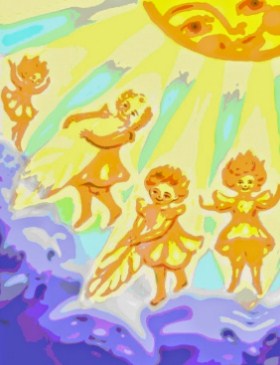 